PM GD/GIF-olympiadens final lördagen den 4 september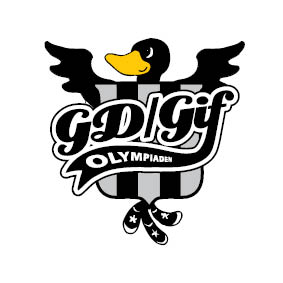 PLATSFinalen kommer att ske ute på Gunder Hägg stadion. Vi kommer precis som förra året att genomföra tävlingarna åldervis där pojkar och flickor födda 2011 startar först sen 2010, 2009 och 2008. Vi kommer att kunna ta emot publik vilket innebär två personer per tävlande finalist. Viktigt att all publik lämnar arenan när den tävlande tävlat klart. UPPROP OCH AVPRICKNINGVarje tävlingsklass har upprop och avprickning 15 minuter innan respektive grenstart. Uppropet sker i anslutning till 60 m starten på läktarsidan borta mot B-ishallen, Monitor Arena. Vid ett blått GIF tält. UPPVÄRMNINGUppvärmning sker på Gunder Hägg stadion STARTLISTORÄr publicerade på Gefle IF:s hemsida www.gefleiffriidrott.com samt publicerade i Gefle Dagblad. OBS! Finalerna är åldersbaserade och ej årskursbaserade.GRENREGLER60 m: 16 löpare till finalen. Tid 1-8 från stora GD/GIF i A-final, tid 9-16 i B-final. Tiderna i finalerna avgör slutplacering. Man kan alltså vinna totalt även om man springer i B-finalen. Startblock får användas men är inte obligatoriska. Om löpare i A-finalen inte kommer till start kan löpare flyttas upp från B-finalen.600 m: 12 löpare i finalen, de främsta tiderna från helgens terränglopp. 1 heat och direkt final.Längd: 10 hoppare i finalen. Tre hopp för samtliga deltagare.Kula: 10 deltagare i finalen. Tre stötar för samtliga deltagare. Samma redskap som under helgens tävlande.NUMMERLAPPARDu använder samma nummerlapp som under helgens tävling.PRISUTDELNINGARDessa äger rum direkt efter avslutad gren. Medalj till de tre främsta. Diplom till övriga tävlande.GD/GIF-REKORDEndast resultat gjorda under Finaler godkänns som rekord (gäller samtliga grenar, 60 m, 600 m, kula, längd). På 60 m och i längd godkänns endast rekord vid laglig vind. Godkänd vind = max 2 m/sek. OBS! Rekord satta av överåriga gäller ej. SERVERINGKioskservering kommer att finnas inne på Gunder Hägg.UPPLYSNINGARLämnas av Gefle IF:s kansli på telefon 026-54 55 50 eller www.gefleiffriidrott.com